Digital tools for educators Factsheet: 123apps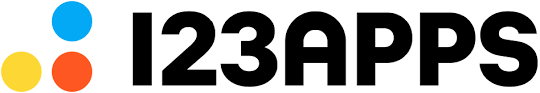 What Top Reviews has to say123apps Review – What You Can and Cannot Get from 123apps Online (topsevenreviews.com)What You Can and Cannot Get from 123apps Online123apps is not a simple online file converter. You can get powerful video, audio, and PDF editing tools from 123apps.com. On the 123apps website page, you can access dozens of video tools, audio tools, PDF tools, and converters. You can quickly find what function you need. Once you choose an option within 123apps, you can navigate to a certain video or audio editor. 123apps announces that it provides awesome web apps. Is it true? Just read and follow.Part 1: Features of 123AppsWhat awesome 123apps web apps you can get? You can check the 123apps overview here.Video Editing ToolsWithin the 123apps video editor online, you can trim, crop, rotate, change resolution, loop, change, volume, change speed, remove logo, add image, stabilize video, and record video. Each 123apps video editing tool can work individually, such as 123appsvideo cutter, 123apps video recorder, etc. Thus, you can edit a video for free within 123apps online video editor.Audio Editing ToolsBy using the 123apps online audio editor, you can trim, change volume, change speed, change pitch, equalize, reverse audio, record audio, join audio for free. You can edit any audio file with those audio customizing tools. Well, you can use it as your 123apps audio editor and recorder too.Online Video ConverterThe 123apps free video converter online allows users to change the video format, resolution and file size within the web browser.Online Audio ConverterYou can convert audio from and to MP3, WAV, iPhone ringtone, M4A, FLAC, OGG, MP2, and AMR formats. Moreover, you can adjust the audio quality from 64 kbps to 320 kbps.PDF Tools123apps can be your free online PDF editor. You can split, merge, compress, unlock, protect, rotate and add page numbers to PDF documents. Moreover, you can convert PDF from and to word, excel, JPG, PNG, HTML in one click.Archive ExtractorYou can use 123apps to extract 70+ types of compressed files online for free. There is no need to download the 123apps online archive extractor. Just upload an archive in 7Z, ZIPX, RAR, TAR, EXE, DMG, etc. Also, you can process password-protected archives for free within 123apps.Part 2: Pros of 123AppsThere are so many functions on the 123apps website. You can edit and convert videos, audios, PDFs, and archives for free by using 123apps.Compatible with Popular Formats123apps can convert 300+ video and audio formats. You can use 123apps to edit and convert files in MP4, MP3, AVI, MKV, FLV, MOV, and other popular formats. Moreover, 123apps keeps updating the supported codecs.Large File Size Limit123apps allows users to upload files up to 4GB in file size. Thus, you can upload and convert a large video for free online within 123apps converter.Batch ConversionThere is no limit on the number of files you want to convert. You can convert multiple video and audio files at the same time. Just make sure you run a fast Wi-Fi speed.Support Cloud and Online Files123apps supports not only the local media files but also cloud storage files. You can upload a file from Google Drive, Dropbox, or URL for 123apps editing or converting.Clean and Safe to UseIs 123apps safe to use? The answer is Yes. There are no annoying 123apps ads and popups. Your computer or phone will not get attacked by 123apps viruses. Moreover, there are no 123apps malware or bundleware hidden in the downloaded file.Part 3: Cons of 123AppsThere are still some drawbacks of 123apps online free editor and converter you need to know. If you are okay with those 123apps cons, then you can use 123apps as your best free online converter.Slow File Uploading SpeedIt takes about half a minute to upload a video with a 20MB file size. If you want to convert or edit a file over 1GB, you need to spend a lot of time waiting.Unable to Download Some FilesThe 123apps video converter unable to download problem occurs occasionally. Sometimes your converted or edited file cannot be downloaded.123apps Functions Work SeparatelyYou can see many different editing tools on the 123apps online editor. However, those 123apps filters work separately. You need to apply certain video or audio editing effect. Download your media file. Later, you need to upload this file to make other changes one by one. Thus, it is kind of time-wasting to access those 123apps tools.Decreased Video/Audio QualityAfter the customization or conversion, the video or audio quality is decreased inconspicuously. But the 123apps quality reducing problem still exists. You can notice it after making changes with 123apps.com repeatedly.Part 4: Alternative to 123AppsConvertioConvertio is an online free video converter with a 100MB maximum file size limit. But you can get superfast video uploading time. Therefore, you can spend less time converting videos online with Convertio than 123apps.Kapwing ConverterBy using Kapwing Converter, you can convert videos online among MP4, MP3, GIF, and JPG. The Kapwing online video converter provides basic and advanced video editing tools in the same interface. You can turn a clip into a GIF for easy sharing quickly. It is also easy to extract audio from a video and export a single frame.Aiseesoft Free Online Video ConverterYou can use Aiseesoft Free Online Video Converter to turn HD videos into audio files for free in seconds. The multi-core processor makes online conversions much faster than 123apps. Moreover, you can adjust parameter settings to personalize your video before the conversion.Part 5. FAQsIs 123Apps trustworthy?Yes. 123Apps is a website the provides various online tools for converting and editing videos, audio, and PDF files. It is safe to use. No virus. Your files are automatically deleted from their servers a few hours after you are done working with them.How do I cancel my 123Apps account?To cancel your subscription, you need to contact their support team to at support@123apps.com.How do I use 123Apps?To use 123Apps, you just select the tool from its home age, then upload your file, after that, make the editing or conversion settings. Finally, you just need to download and save your processed file to your computer.In a word, 123apps is a good choice for beginners with simple editing or converting requirements. If you rarely make complicated changes, you can use an online converter or editor. During this time, 123apps video/audio editor and converter can help you solve the problem. Furthermore, you can use the 123apps PDF editor and converter to edit with PDFs online for free as well.NameTiny WowLinkWeb Apps by 123apps - Edit, Convert, CreateCost FreeWhat it doesPDF, video, image and other online tools to make your life easierUses for ACLEdit & Create PDFs, Images, VideosConvert formats.BenefitsFreeOver 50 different toolsWide range of free tools and resourcesWorks via browserStep by Step guides for each toolBasic video & Audio editingCreate/edit new & old resources.Free (with some restrictions). Unlimited paid version availableAlternativesPaid for AdobeAllinone.toolsTinywowSnag ItDevices it works onBrowser (Computer). 